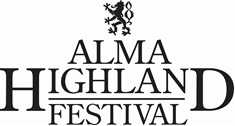 2022 Arts and Crafts FairDate & Show Time		Saturday, May 28, 2022		9:00 am – 6:00 pmSet-up Times		Friday, May 27, 2022			2:00 pm– 6:00 pm Saturday, May 28, 2022	 	6:00 am – 8:00 am No vehicles will be allowed in the vendor area after set-up time. If you arrive after set-up time, please proceed directly to vendor parking and get your items to your booth from the parking area.Booth Space			12’across x 12’ deep. When applying for a booth, please consider the size of your tent. You will not be allowed to pound stakes into the pavement. Please bring weights to secure your tent. There are approximately 40 spaces available. All of the spaces are on pavement. Booth Fee			$100 per boothPhotos				ONLY HOMEMADE ITEMS can be sold at the Arts and Crafts Fair. COMMERCIALLY MADE ITEMS FOR RESALE will not be allowed. If you are found to be selling commercial items, you will be asked to leave and will not be refunded your registration fee. All NEW vendors must provide 3 photos of the items you will be selling and 3 photos of the items being handmade. **If you are a returning vendor, you do not need to send photos again.Parking	Each vendor will be provided with one parking pass. When you arrive at registration it must be displayed in your front window and remain there throughout the show. If the parking pass is not visible, you will not be allowed in the Arts and Crafts parking area. Vendor Responsibility		Vendors are responsible for supplying as well as setting up and taking down their own displays, dividers, tents, booth signage, tables and chairs. Vendors are expected to keep their booth area clean at all times and dispose of trash in the appropriate receptacles provided. Vendors are expected to remain open for business until closing. If you leave early, you will not be asked to return to future Alma Highland Festival Arts and Crafts Fairs. No sales commission will be charged. Sales tax is the responsibility of crafter. ***If there is inclement weather, it will be at the discretion of Alma Highland Festival on whether or not to close early. If an emergency arises that will require you to leave early, you will need to notify an Arts and Crafts Co-Chair as soon as possible. Animals	You will be required to register your dog and pay a $5 fee at Gate #1. Please refer to the Pet Policy on the Alma Highland Festival website: www.almahighlandfestival.com. 2022 Arts and Crafts FairMay 28, 2022Deadline for entry is April 1, 2022However, applications will be accepted until all spaces are filled. If you are not accepted, your check will be returned to you. Business Name ________________________________  Contact Name ________________________________Address ______________________________________  City _______________  State ______  Zip _________Phone # ______________________________________  Email Address _______________________________Please provide a brief description of your art/craft :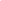 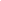 Booth Space: 12’ across x 12’ deep. # Booths ________ @ $100 each Total Check Amount Enclosed (payable to Alma Highland Festival)		$___________________________________________________________________________________________________________Application Checklist: A yes or no must be checked on each of the following questions.Are all your items for sale homemade?				Yes __________	No ___________Have you included your booth rental fee?				Yes __________	No ___________Have you enclosed pictures? (NEW vendors only)			Yes __________	No ___________Have you enclosed a Self-Addressed Stamped Envelope?		Yes __________	No____________Do you prefer we confirm your entry by email (No SASE)?		Yes ___________	No____________Return this application with payment, photos and a SASE/Email Address  to:Alma Highland Festival – Arts and CraftsAttn: Bethany Vozar480 E. Johnson Rd.Ithaca, MI  48847Telephone: (989) 506-8863